ANNUAL PROGRESS REPORT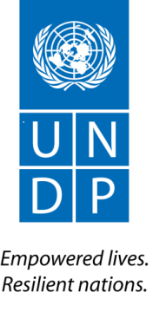 YEAR BASIC INFORMATIONINDICATIVE/EMERGING RESULTS OF THE PROJECT and LESSONS LEARNEDTECHNICAL ACCOMPLISHMENTSEvidence-based reporting – include relevant reports/publications and/or photo-documentation (description, date, location) as an annex.Quarterly financial performance is reported in the FACE Form. Please ensure consistency of technical accomplishments with the submitted Quarter FACE form and the AWP.Interim annual financial performance data is reported in the APR.[[[PARTNERSHIPSINFORMATION, COMMUNICATION, EDUCATION, AND KNOWLEDGE MANAGEMENTACTIONS TAKEN REGARDING AUDIT AND/OR SPOT CHECK FINDINGSDescribe actions taken to address the findings from the audit/spot check as applicable.RISK LOG UPDATE Assess identified risks and record new risks that may affect project implementation.Include risks identified in the Project’s Social and Environmental Screening, if any.MONITORING & EVALUATIONQUALITY OF RESULTSPlease answer when applicable to the project of concern.INNOVATIONWere innovation initiatives implemented in the project? (ROAR F.3.1)MAINSTREAMING GENDER EQUALITY (Reported Annually in the APR)Incorporation of gender perspectives in various outputs and activities by giving emphasis on gender-sensitive concerns especially in leadership roles, decision-making processes, capacity-building and protection of women, including the children and elderlyClassification of Gender responsivenessQualitative descriptionGender issuesDisaggregation of data of Beneficiaries/Participants of Activities conducted under the ProjectPrepared by:		_Francis Y. Capistrano_________________	 Signature:	___________________________     Date:	________________________________			Project Manager/CoordinatorNoted by:		_Dir. Violeta S. Corpus, NEDA-MES_______	Signature:	___________________________     Date:	________________________________			National Project Director			Implementing PartnerNoted by:		_Ma. Luisa Lim-Jolongbayan, UNDP-MSU__	Signature:	___________________________     Date:	________________________________			Programme Team Leader			UNDP ANNEXSAMPLE RISK LOG UPDATEReference: Types of RisksProject ID / Output ID  /  	Reporting Date:Full Title:  Start Date: Completion Date(and approved extension, if any):Total Project Fund  	(and fund revisions, if any):PHP 190,000,000.00USD Annual Project Fund:AWP Budget ()PHP 53,582,000.00USD Implementing Partner:	Donor/s:Responsible Partner/s:Project DescriptionThe National Economic and Development Authority (NEDA) and the United Nations Development Programme (UNDP) Philippine country office have embarked on a partnership to strengthen the conduct of evaluations of priority government programs under the Philippine Development Program (PDP). Financed by NEDA and implemented with full UNDP country office support, the Strategic Monitoring and Evaluation (M&E) Project will help strengthen the M&E capacities of NEDA and key government agencies to support the achievement of the PDP and the Sustainable Development Goals (SDGs) through evidence-based decision making. The project has the following components: 1) commissioning of evaluations on priority themes and programs under the PDP and SDGs; 2) assessment of national evaluation capacity and provision of learning opportunities to evaluation managers in government; 3) advisory services to the development of evaluation guidelines, an evaluation portal, and a community of practice; and 4) project management. The National Economic and Development Authority (NEDA) and the United Nations Development Programme (UNDP) Philippine country office have embarked on a partnership to strengthen the conduct of evaluations of priority government programs under the Philippine Development Program (PDP). Financed by NEDA and implemented with full UNDP country office support, the Strategic Monitoring and Evaluation (M&E) Project will help strengthen the M&E capacities of NEDA and key government agencies to support the achievement of the PDP and the Sustainable Development Goals (SDGs) through evidence-based decision making. The project has the following components: 1) commissioning of evaluations on priority themes and programs under the PDP and SDGs; 2) assessment of national evaluation capacity and provision of learning opportunities to evaluation managers in government; 3) advisory services to the development of evaluation guidelines, an evaluation portal, and a community of practice; and 4) project management. The National Economic and Development Authority (NEDA) and the United Nations Development Programme (UNDP) Philippine country office have embarked on a partnership to strengthen the conduct of evaluations of priority government programs under the Philippine Development Program (PDP). Financed by NEDA and implemented with full UNDP country office support, the Strategic Monitoring and Evaluation (M&E) Project will help strengthen the M&E capacities of NEDA and key government agencies to support the achievement of the PDP and the Sustainable Development Goals (SDGs) through evidence-based decision making. The project has the following components: 1) commissioning of evaluations on priority themes and programs under the PDP and SDGs; 2) assessment of national evaluation capacity and provision of learning opportunities to evaluation managers in government; 3) advisory services to the development of evaluation guidelines, an evaluation portal, and a community of practice; and 4) project management. Target GroupThe evaluations will be relevant to various marginalized groups depending on the theme.The evaluations will be relevant to various marginalized groups depending on the theme.The evaluations will be relevant to various marginalized groups depending on the theme.B.1 CPD Outcome alignmentThe project seeks to strengthen the capacity of NEDA and select government agencies to conduct evaluations that are linked to the PDP. Through evidence-based findings and actionable recommendations, the evaluations will be instrumental to improving the design and implementation of programs and projects that benefit various marginalized, vulnerable, and at-risk people and groups. E.g., the evaluation of the National Nutrition Program, which seeks to unbundle the governance and coordination mechanisms for the implementation of nutrition interventions, will be relevant to children who have suffered from stunting and wasting.   The project seeks to strengthen the capacity of NEDA and select government agencies to conduct evaluations that are linked to the PDP. Through evidence-based findings and actionable recommendations, the evaluations will be instrumental to improving the design and implementation of programs and projects that benefit various marginalized, vulnerable, and at-risk people and groups. E.g., the evaluation of the National Nutrition Program, which seeks to unbundle the governance and coordination mechanisms for the implementation of nutrition interventions, will be relevant to children who have suffered from stunting and wasting.   B.2 CPD Output indicator alignment[Choose from 1-3 applicable indicators]1.2.1 – Developing Capacity for EvaluationNEDA has been supported in boosting in capacity to design, tender, and manage evaluations: not only through the use of UNDP procurement systems but also by working closely with key staff of NEDA (MES, sector staff, and regional staff). In addition, a total of 16 government agencies have been engaged as part of the evaluation reference groups (ERGs) for the eight (8) evaluations.NEDA and DBM have been supported in developing the Guidelines to the National Evaluation Policy Framework (NEPF): a whole-of-government guidance document that seeks to help operationalize and institutionalize evaluations. The assessment of evaluation capacity and learning opportunities have however not yet been commenced. 1.2.2 – Technology for Monitoring and EvaluationThe development of the Government Evaluations Portal has not yet commenced due to delays in procurement. Once established, the Portal will support NEDA and at least ten (10) agencies in keeping track of evaluations. An additional component—development of PIPOL Delivers, a web-based monitoring and delivery system for priority infrastructure projects under the Philippine Investment Program (PIP)—has not yet been commenced as the fund contribution from the government has not yet been released.  1.3.1 – Engaging Evaluation StakeholdersThe 7th M&E Network Forum convened by NEDA with UNDP support on 20-21 November 2018 has provided a platform for more than 250 evaluation stakeholders from various sectors (government, academe, civil society, professionals, development partners) and belonging to YYY institutions to contribute to the development of the NEPF guidelines and help identify possibilities to move the M&E community of practice forward. Provide updates (quantitative or qualitative) for each CPD output indicator selected (e.g. No. and name of LGUs for indicator 1.1.1).Describe key CPD output level results that were achieved as planned Explain which output-level results were not achieved as planned Reflect on external factors that constrained performance[500 characters max. per CPD output]1.2.1 – Developing Capacity for EvaluationNEDA has been supported in boosting in capacity to design, tender, and manage evaluations: not only through the use of UNDP procurement systems but also by working closely with key staff of NEDA (MES, sector staff, and regional staff). In addition, a total of 16 government agencies have been engaged as part of the evaluation reference groups (ERGs) for the eight (8) evaluations.NEDA and DBM have been supported in developing the Guidelines to the National Evaluation Policy Framework (NEPF): a whole-of-government guidance document that seeks to help operationalize and institutionalize evaluations. The assessment of evaluation capacity and learning opportunities have however not yet been commenced. 1.2.2 – Technology for Monitoring and EvaluationThe development of the Government Evaluations Portal has not yet commenced due to delays in procurement. Once established, the Portal will support NEDA and at least ten (10) agencies in keeping track of evaluations. An additional component—development of PIPOL Delivers, a web-based monitoring and delivery system for priority infrastructure projects under the Philippine Investment Program (PIP)—has not yet been commenced as the fund contribution from the government has not yet been released.  1.3.1 – Engaging Evaluation StakeholdersThe 7th M&E Network Forum convened by NEDA with UNDP support on 20-21 November 2018 has provided a platform for more than 250 evaluation stakeholders from various sectors (government, academe, civil society, professionals, development partners) and belonging to YYY institutions to contribute to the development of the NEPF guidelines and help identify possibilities to move the M&E community of practice forward. Provide updates (quantitative or qualitative) for each CPD output indicator selected (e.g. No. and name of LGUs for indicator 1.1.1).Describe key CPD output level results that were achieved as planned Explain which output-level results were not achieved as planned Reflect on external factors that constrained performance[500 characters max. per CPD output]B.3 SP Output Alignment1.1.1. Capacities developed at national and sub-national levels strengthened to promote inclusive local economic development and deliver basic services including HIV and related services – Number of countries where national and subnational governments have improved capacities to plan, budget, manage, and monitor basic services. B.4 Top three key results achieved in 2018Guidance: Use the following criteria for selection of key project outcome/output-level results i) results that directly contribute to CPD outputs; ii) results that contribute to gender equality; iii) results that contribute to capacity development or policy making; iv) result in which significant proportion of the annual budget is spent; and v)) any other result that is important for the project for that year. In selecting key results, think about what your team is most proud of achieving during the year.  Disaggregated data (sex, age, social group, etc.) must be used to the extent possible when reporting on beneficiaries. [1,000 characters max. per key result] Key Results: 
B.5 Lessons learned and ways forwardGuidance: Mention the key lessons learned during the implementation of the project in 2018, as how these lessons will guide us in the future.  Please mention any “best” practices which UNDP should be aware of.  Please be specific and focus on 2018. [1,000 characters max.]EXPECTED OUTPUTSOutput 1. EXPECTED OUTPUTSOutput 1. EXPECTED OUTPUTSOutput 1. EXPECTED OUTPUTSOutput 1. EXPECTED OUTPUTSOutput 1. EXPECTED OUTPUTSOutput 1. EXPECTED OUTPUTSOutput 1. EXPECTED OUTPUTSOutput 1. OUTPUT NARRATIVEGuidance: Highlight results achieved from outputs below. If the result for output indictors are not met /achieved, please explain the probable reasons behind this result.  [1,500 characters]OUTPUT NARRATIVEGuidance: Highlight results achieved from outputs below. If the result for output indictors are not met /achieved, please explain the probable reasons behind this result.  [1,500 characters]OUTPUT NARRATIVEGuidance: Highlight results achieved from outputs below. If the result for output indictors are not met /achieved, please explain the probable reasons behind this result.  [1,500 characters]OUTPUT NARRATIVEGuidance: Highlight results achieved from outputs below. If the result for output indictors are not met /achieved, please explain the probable reasons behind this result.  [1,500 characters]OUTPUT NARRATIVEGuidance: Highlight results achieved from outputs below. If the result for output indictors are not met /achieved, please explain the probable reasons behind this result.  [1,500 characters]OUTPUT NARRATIVEGuidance: Highlight results achieved from outputs below. If the result for output indictors are not met /achieved, please explain the probable reasons behind this result.  [1,500 characters]OUTPUT NARRATIVEGuidance: Highlight results achieved from outputs below. If the result for output indictors are not met /achieved, please explain the probable reasons behind this result.  [1,500 characters]OUTPUT NARRATIVEGuidance: Highlight results achieved from outputs below. If the result for output indictors are not met /achieved, please explain the probable reasons behind this result.  [1,500 characters]Project Output Indicator/sBaselineBaselineAnnualResultAnnualTarget(Annual)Cumulative Result (from Start Year)Start year: Cumulative Target (from Start Year)Start year: End-of-Project TargetEnd year:  1.1 Percent of planned evaluation studies (national & regional) commissioned & completed* to assess the performance of selected development plans, programs, policies & projects [Modified]*Assumes final draft report pending consideration of management response20160%Commissioned: 12.5% (1 of 8)Completed: 12.5% (1 of 8)Commissioned:100% (8 of 8)Completed:38% (3 of 8)Commissioned: 12.5% (1 of 8)Completed: 12.5% (1 of 8)Commissioned:100% (8 of 8)Completed:38% (3 of 8)Commissioned:100% (8 of 8)Completed:100% (8 of 8)1.2 Extent to which a pipeline of evaluation studies aligned to the PDP are developed and approved by the M&E Fund Steering Committee [Originally 1.3 in Project Document]2016Pipeline not yet developedInitial Pipeline developed & approvedPipeline developed & approvedInitial Pipeline developed & approvedPipeline developed & approvedPipeline updated & approved1.3 Number of evaluation studies which have accompanying information, education, and communication actions [New]20160030381.4 Extent to which a roster of potential evaluators is developed [New]2016NoneInitial Roster DevelopedRoster developedInitial Roster DevelopedRoster developedRoster updatedPhysical PerformancePhysical PerformancePhysical PerformanceFinancial PerformanceFinancial PerformanceFinancial PerformanceFinancial PerformanceActivity/Sub-Activity DescriptionActivity TargetAccomplishment for the YearStatus of ActivityPlanned BudgetDonor and Budget CodeExpenditureDelivery Rate(cumulative expenditure/planned budget) *100REMARKSExplain if expenditure and budget deviation exceeds 10%Mention bottlenecks and plans to address them Explain why activity indicator targets were not metPlanned Activity 1.1 GREEN: CompletedPlanned Activity 1.2YELLOW: OngoingPlanned Activity 1.3RED: DelayedEXPECTED OUTPUTSOutput 2. EXPECTED OUTPUTSOutput 2. EXPECTED OUTPUTSOutput 2. EXPECTED OUTPUTSOutput 2. EXPECTED OUTPUTSOutput 2. EXPECTED OUTPUTSOutput 2. EXPECTED OUTPUTSOutput 2. EXPECTED OUTPUTSOutput 2. OUTPUT NARRATIVEGuidance: Highlight results achieved from outputs below. If the result for output indictors are not met /achieved, please explain the probable reasons behind this result.  [1,500 characters]OUTPUT NARRATIVEGuidance: Highlight results achieved from outputs below. If the result for output indictors are not met /achieved, please explain the probable reasons behind this result.  [1,500 characters]OUTPUT NARRATIVEGuidance: Highlight results achieved from outputs below. If the result for output indictors are not met /achieved, please explain the probable reasons behind this result.  [1,500 characters]OUTPUT NARRATIVEGuidance: Highlight results achieved from outputs below. If the result for output indictors are not met /achieved, please explain the probable reasons behind this result.  [1,500 characters]OUTPUT NARRATIVEGuidance: Highlight results achieved from outputs below. If the result for output indictors are not met /achieved, please explain the probable reasons behind this result.  [1,500 characters]OUTPUT NARRATIVEGuidance: Highlight results achieved from outputs below. If the result for output indictors are not met /achieved, please explain the probable reasons behind this result.  [1,500 characters]OUTPUT NARRATIVEGuidance: Highlight results achieved from outputs below. If the result for output indictors are not met /achieved, please explain the probable reasons behind this result.  [1,500 characters]OUTPUT NARRATIVEGuidance: Highlight results achieved from outputs below. If the result for output indictors are not met /achieved, please explain the probable reasons behind this result.  [1,500 characters]Project Output Indicator/sBaselineBaselineAnnualResultAnnualTarget(Annual)Cumulative Result (from Start Year)Start year: Cumulative Target (from Start Year)Start year: End-of-Project TargetEnd year:  2.1 Evaluation capacity assessment report produced for 10 pilot agencies, including NEDA central and regional offices and an agreed set of national government agencies, and presented to the M&E Fund Steering Committee2016Evaluation capacity assessment report not yet producedDeep dive assessment not yet conductedAssessment conducted and presented to SC2.2 Percent of planned Evaluation Capacity Development activities carried out to further develop the evaluation capacity of NEDA and other government agencies [modified]20160%0%CapDev Plan Produced2.3 Percent of training participants from NEDA and the M&E units of select agencies who have been able to apply their new knowledge to their work [new] 20160%0%0%2.4 Extent to which the NEDA is capable of setting policy, planning, managing, and assuring the quality of evaluations vis-à-vis other oversight agencies [new]2016Baseline to be set after assessment Deep dive assessment not yet conductedAssessment conducted2.5 Extent to which a competency framework and a certification program on evaluation is developed and implemented in NEDA and the M&E units of select agencies. [new]2016NEPF competencies not yet fleshed out Initial detailed competency framework Developed and presented to SCPhysical PerformancePhysical PerformancePhysical PerformanceFinancial PerformanceFinancial PerformanceFinancial PerformanceFinancial PerformanceActivity/Sub-Activity DescriptionActivity TargetAccomplishment for the YearStatus of ActivityPlanned BudgetDonor and Budget CodeExpenditureDelivery Rate(cumulative expenditure/planned budget) *100REMARKSExplain if expenditure and budget deviation exceeds 10%Mention bottlenecks and plans to address them Explain why activity indicator targets were not metPlanned Activity 2.1 GREEN: CompletedPlanned Activity 2.2YELLOW: OngoingPlanned Activity 2.3RED: DelayedEXPECTED OUTPUTSOutput 3. EXPECTED OUTPUTSOutput 3. EXPECTED OUTPUTSOutput 3. EXPECTED OUTPUTSOutput 3. EXPECTED OUTPUTSOutput 3. EXPECTED OUTPUTSOutput 3. EXPECTED OUTPUTSOutput 3. EXPECTED OUTPUTSOutput 3. OUTPUT NARRATIVEGuidance: Highlight results achieved from outputs below. If the result for output indictors are not met /achieved, please explain the probable reasons behind this result.  [1,500 characters]OUTPUT NARRATIVEGuidance: Highlight results achieved from outputs below. If the result for output indictors are not met /achieved, please explain the probable reasons behind this result.  [1,500 characters]OUTPUT NARRATIVEGuidance: Highlight results achieved from outputs below. If the result for output indictors are not met /achieved, please explain the probable reasons behind this result.  [1,500 characters]OUTPUT NARRATIVEGuidance: Highlight results achieved from outputs below. If the result for output indictors are not met /achieved, please explain the probable reasons behind this result.  [1,500 characters]OUTPUT NARRATIVEGuidance: Highlight results achieved from outputs below. If the result for output indictors are not met /achieved, please explain the probable reasons behind this result.  [1,500 characters]OUTPUT NARRATIVEGuidance: Highlight results achieved from outputs below. If the result for output indictors are not met /achieved, please explain the probable reasons behind this result.  [1,500 characters]OUTPUT NARRATIVEGuidance: Highlight results achieved from outputs below. If the result for output indictors are not met /achieved, please explain the probable reasons behind this result.  [1,500 characters]OUTPUT NARRATIVEGuidance: Highlight results achieved from outputs below. If the result for output indictors are not met /achieved, please explain the probable reasons behind this result.  [1,500 characters]Project Output Indicator/sBaselineBaselineAnnualResultAnnualTarget(Annual)Cumulative Result (from Start Year)Start year: Cumulative Target (from Start Year)Start year: End-of-Project TargetEnd year:  3.1 Extent to which the evaluability criteria is developed for the NEPF and approved by the M&E Fund Steering Committee 2016Evaluability criteria not yet producedDraft parameters developedDeveloped and approved 3.2 Extent to which a proposed National Evaluation Agenda for 2018-2022 is developed and approved by the M&E Fund Steering Committee 2016Agenda not yet producedDraft parameters developedDeveloped and approved 3.3 Extent to which draft institutional and operational guidelines for the NEPF are developed and approved by the M&E Fund Steering Committee, including sector-specific evaluation questions, evaluation terms of reference checklist, and other resources [Modified to include indicator 1.4 of ProDoc]2016Guidelines not yet producedDraft submitted to NEDA, for consultationDeveloped, approved, and launched3.4 Extent to which a pilot online knowledge sharing platform for government agency evaluations is developed, including a management dashboard to track and monitor progress on all evaluations 2016Online platform not yet developedOngoing procurement of the evaluations portalOnline knowledge platform designed & beta-developed3.5 No. of M&E Summits organized by the project [Originally 1.2 in ProDoc]20161Planning ongoing13.6 Percent of other planned outreach activities are carried out to expand the M&E Network and reach more evaluation stakeholders [New]2016NoneMapping of stakeholders ongoing50%Physical PerformancePhysical PerformancePhysical PerformanceFinancial PerformanceFinancial PerformanceFinancial PerformanceFinancial PerformanceActivity/Sub-Activity DescriptionActivity TargetAccomplishment for the YearStatus of ActivityPlanned BudgetDonor and Budget CodeExpenditureDelivery Rate(cumulative expenditure/planned budget) *100REMARKSExplain if expenditure and budget deviation exceeds 10%Mention bottlenecks and plans to address them Explain why activity indicator targets were not metPlanned Activity 3.1 Planned Activity 3.2Planned Activity 3.3Planned Activity 3.4Planned Activity 3.5EXPECTED OUTPUTSOutput 4. EXPECTED OUTPUTSOutput 4. EXPECTED OUTPUTSOutput 4. EXPECTED OUTPUTSOutput 4. EXPECTED OUTPUTSOutput 4. EXPECTED OUTPUTSOutput 4. EXPECTED OUTPUTSOutput 4. EXPECTED OUTPUTSOutput 4. OUTPUT NARRATIVEGuidance: Highlight results achieved from outputs below. If the result for output indictors are not met /achieved, please explain the probable reasons behind this result.  [1,500 characters]OUTPUT NARRATIVEGuidance: Highlight results achieved from outputs below. If the result for output indictors are not met /achieved, please explain the probable reasons behind this result.  [1,500 characters]OUTPUT NARRATIVEGuidance: Highlight results achieved from outputs below. If the result for output indictors are not met /achieved, please explain the probable reasons behind this result.  [1,500 characters]OUTPUT NARRATIVEGuidance: Highlight results achieved from outputs below. If the result for output indictors are not met /achieved, please explain the probable reasons behind this result.  [1,500 characters]OUTPUT NARRATIVEGuidance: Highlight results achieved from outputs below. If the result for output indictors are not met /achieved, please explain the probable reasons behind this result.  [1,500 characters]OUTPUT NARRATIVEGuidance: Highlight results achieved from outputs below. If the result for output indictors are not met /achieved, please explain the probable reasons behind this result.  [1,500 characters]OUTPUT NARRATIVEGuidance: Highlight results achieved from outputs below. If the result for output indictors are not met /achieved, please explain the probable reasons behind this result.  [1,500 characters]OUTPUT NARRATIVEGuidance: Highlight results achieved from outputs below. If the result for output indictors are not met /achieved, please explain the probable reasons behind this result.  [1,500 characters]Project Output Indicator/sBaselineBaselineAnnualResultAnnualTarget(Annual)Cumulative Result (from Start Year)Start year: Cumulative Target (from Start Year)Start year: End-of-Project TargetEnd year:  4.1 Extent to which a functional project management team is established2016PMT not yet establishedLargely – all PMT members engagedLargely – all PMT members engaged4.2 Percentage of required progress, financial, and monitoring reports are completed and delivered in a timely manner2016N.A.Initial APR Submitted100%Physical PerformancePhysical PerformancePhysical PerformanceFinancial PerformanceFinancial PerformanceFinancial PerformanceFinancial PerformanceActivity/Sub-Activity DescriptionActivity TargetAccomplishment for the YearStatus of ActivityPlanned BudgetDonor and Budget CodeExpenditureDelivery Rate(cumulative expenditure/planned budget) *100REMARKSExplain if expenditure and budget deviation exceeds 10%Mention bottlenecks and plans to address them Explain why activity indicator targets were not metPlanned Activity 4.1 Planned Activity 4.2-4.3Planned Activity 4.4-4.5Planned Activity 4.6-4.7Planned Activity 4.8Planned Activity 4.9Name of PartnerTypeDescription of partnership and how it has contributed to project results or sustainabilityWas South-South and Triangular Cooperation promoted and utilized through the project? Yes  NoIf yes, briefly explain how. List down countries engaged.[500 characters]IEC/Knowledge Product Produced in 2016TypeDate Published/ProducedTarget audienceLink (if available)Was the project cited/quoted/featured in media reports/articles?If yes, please provide link to article/video.Audit/Spot Check Recommendation/sAction TakenResponsible PersonImplementation DateNo.DescriptionDate IdentifiedTypeStatusCountermeasures/Management Response(What actions have been taken/will be taken to counter this risk)1Total Spent on Monitoring in Reporting YearGuidance: Costs associated with UNDP/project staff, consultants, project partners, supporting national statistical systems in designing project specific data collection methodologies (qualitative and quantitative), monitoring methods including stakeholder surveys and other qualitative methods, collection of data, analysis and dissemination of the findings to inform a project, either with project partners or to fulfill specific UNDP/project requirements (preferably the former). Total spent on Decentralized Evaluations in Reporting Year(Mid Term / Final)Guidance: Costs associated in designing, implementing and disseminating evaluations for specific projects Is the project’s M&E Plan being adequately implemented? Are progress data against indicators in the project’s RRF being reported regularly using credible data sources and collected according to the frequency stated in the M&E Plan?Is the project’s M&E Plan being adequately implemented? Are progress data against indicators in the project’s RRF being reported regularly using credible data sources and collected according to the frequency stated in the M&E Plan?Is the project’s M&E Plan being adequately implemented? Are progress data against indicators in the project’s RRF being reported regularly using credible data sources and collected according to the frequency stated in the M&E Plan? Yes  NoSustainability: Do the benefits of the achieved results have potential to last?[500 characters max]National Capacity: Did the project help strengthen national institutions?  [500 characters max]Civic Engagement: Please select the type of civic engagement promoted.  Civic engagement in policy and legislative processes  Civic engagement to promote accountability of state institutions  Civic engagement for service delivery Civic engagement for advocacy and/or to raise awareness and promote social norm/behaviour change Youth Opportunities: How did the project support youth in contributing to sustainable human development and peace? Supported youth civic engagement and political participation  Supported youth economic empowerment Supported youth as agents for community resilience and peacebuilding  Supported the involvement of young people as partners in SDG implementation, monitoring and accountabilityWhat innovative methods were applied or tested? Alternative Finance (including Social Impact Investment/Pay for Success)☐ Behavioural Insights ☐ Blockchain☐ Challenge Prizes ☐ Crowdsourcing Crowdfunding☐ Foresight Games for Social Good Hackathon Human-Centered Design Innovation Camp Innovation Lab☐ Micronarratives☐ Mobile-Based Feedback Mechanism☐ Positive Deviance☐ New and Emerging Data (including Big Data)☐ Randomized Controlled-Trial/Parallel Testing Real-Time Monitoring Remote Sensing/Unmanned Aerial Vehicles (UAVs) ☐ Other (please specify)UNDP Gender MarkerClassification of gender-responsiveness:Project Implementation, Management, Monitoring and Evaluation (PIMME)Select oneA: Project is gender-responsive (15.0-20.0)Classification of gender-responsiveness:Project Implementation, Management, Monitoring and Evaluation (PIMME)Select oneB: Project is gender-sensitive (8.0-14.9)Classification of gender-responsiveness:Project Implementation, Management, Monitoring and Evaluation (PIMME)Select oneC: Project has promising GAD prospects (4.0-7.9)Classification of gender-responsiveness:Project Implementation, Management, Monitoring and Evaluation (PIMME)Select oneD: Gender and development (GAD) is invisible in the proposed project (0-3.9)In Governance Mechanisms (participation in project board, including representation of PCW, TWGs, experts’ group and other governance mechanisms set up by the project, e.g. national multi-sectoral committees)In Capacity Building and Policy, Planning and ProgrammingWomen’s Empowerment Key ResultsGuidance: Describe results achieved by the project in promoting gender equality and women’s empowerment. Please highlight gender results achieved which have brought about changes in men’s and women’s lives, gender relations, gender roles and division of labor, status of inequality and exclusion of specific groups, etc.. Please provide quantitative data wherever possible. Include qualitative case studies and success stories to illustrate the most significant changes brought about by your project’s contributions. NoGender issues identifiedHow the project is addressing identified gender issues12Project Activities Number of beneficiaries/participants Gender disaggregation Remarks (if any)Trainings/Consultations/Workshops/ Surveys#Issue LogRisk CategoryLikelihoodImpactProposed Mitigation Measure Proposed Risk Response1.(list/cluster)(choose from list)(1-5)(1-5, comment)(list)(terminate, transfer, mitigate, tolerate)2.EnvironmentalFinancialOrganizationalPoliticalOperationalRegulatoryStrategicOtherNatural Disasters: storms, flooding, earthquakesEXTERNAL economic factors: interest rates, exchange rate fluctuation, inflationInstitutional ArrangementsCorruptionComplex Design (size: larger/multi-country project; technical complexity; innovativeness, multiple funding sources)New unexpected regulations, policiesPartnerships failing to deliverOther risks that do not fit in any of the other categoriesPollution incidentsINTERNAL: Institutional/ Execution CapacityGovernment CommitmentProject ManagementCritical policies or legislation fails to pass or progress in the legislative processStrategic Vision, Planning and CommunicationMight refer to socioeconomic factors such as: population pressures; encroachment – illegal invasions; poaching/illegal hunting or fishingSocial and CulturalCo-financing difficultiesImplementation arrangementsPolitical Will Human Error/IncompetenceLeadership and ManagementSecurity/SafetyUse of financing mechanismsCountry Office Capacity (specific elements limiting CO capacity)Political InstabilityInfrastructure FailureProgramme AlignmentEconomicFunding (Financial Resources)GovernanceChange in GovernmentSafety being compromised CompetitionReserve AdequacyCulture, Code of Conduct and EthicsArmed Conflict and InstabilityPoor monitoring and evaluationStakeholder RelationsCurrencyAccountability and CompensationAdverse Public opinion/media interventionDeliveryReputationReceivablesSuccession Planning and Talent ManagementProgramme ManagementUN CoordinationAccounting/Financial ReportingHuman resources Processes and ProceduresProcess EfficiencyUN ReformBudget Allocation and ManagementInternal ControlsCash Management/ReconciliationInternal and External FraudPricing/Cost RecoveryCompliance and Legal ProcurementTechnologyPhysical Assets